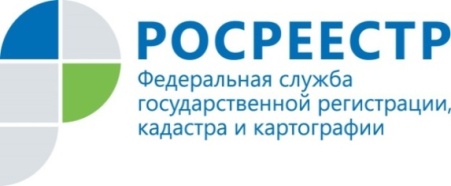 Пресс-релиз20.01.2022Для чего нужно регистрировать недвижимостьУправление Росреестра по Республике Татарстан продолжает работу по реализации федерального закона№518-ФЗ«О внесении изменений в отдельные законодательные акты Российской Федерации», который устанавливает порядок выявления правообладателей ранее учтенных объектов недвижимости. Напомним, данный закон призван обеспечить защиту прав и имущественных интересов граждан, а также повысить качество данных Единого государственного реестра недвижимости (ЕГРН).«По состоянию на 2022 год в Республике Татарстан более 700 тысяч объектов не имеют сведений о правообладателях. Однакоименно наличие записи в ЕГРН позволяет защитить права граждан от мошеннических действий с их имуществом, свободно распоряжаться им, а также позволяет наполнить ЕГРН контактными данными правообладателей (адресэлектронной почты, почтовый адрес)»,отметила заместитель руководителяЛилия Бурганова. Кроме вышеперечисленных преимуществ сведения о ранее учтенных правах на объекты недвижимости позволяют Росреестру Татарстана оперативно направить в адрес собственника различные уведомления, а также обеспечить согласование с правообладателями земельных участков местоположения границ смежных земельных участков, что поможет избежать возникновения земельных споров.Имеющиеся записи в ЕГРН дадут возможность гражданам получить компенсацию в случае изъятия объекта для нужд государства (строительство дорог, учреждений), или страховые выплаты в случае катаклизмов (пожар, наводнение).Результаты деятельности Росреестра по реализации законаЗа полгода с начала действия закона Росреестром Татарстана были подтверждены ранее возникшие права собственности на 4,5 тысячи объектов недвижимости, и более 5 тысяч объектов с неустановленными правообладателями было снято с учета.Как зарегистрировать права на ранее учтенный объект недвижимости?Полномочиями по выявлению правообладателей наделены органы государственной власти и органы местного самоуправления. В рамках этой работы муниципалитеты самостоятельно анализируют сведения в своих архивах, запрашивают информацию в налоговых органах, ПФР России, органах внутренних дел, органах записи актов гражданского состояния, у нотариусов и т.д. В случае выявления правообладателя направляют информацию об этом в Росреестр для последующего внесения соответствующих сведений в ЕГРН.Что должен делать правообладатель?Никаких действий со стороны самих правообладателей не требуется. Однако они вправе самостоятельно предоставлять сведения о своих правах на ранее учтенные объекты недвижимости и соответствующие документы в органы государственной власти и органы местного самоуправления.Контакты для СМИПресс-служба Росреестра Татарстана 255-25-80 – Галиуллина Галинаwww.instagram.com/rosreestr_tatarstanahttps://rosreestr.tatarstan.ru